12.Hafta 62-69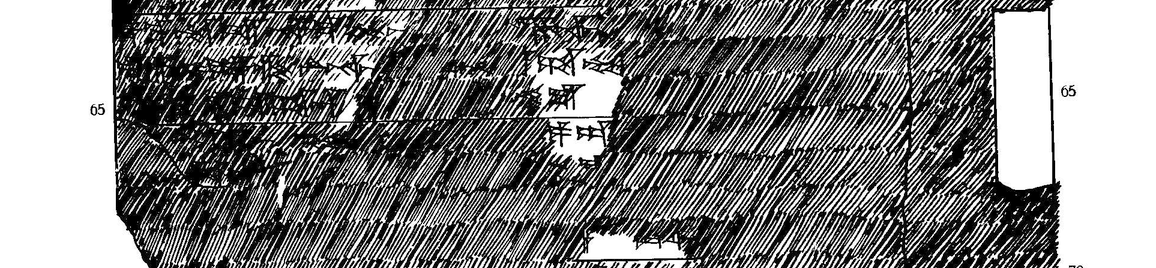 63 ták-ku ARAD-iš na-aš-ma GÉME-aš [(hu-u-wa-i i)]š-ha-aš-ši-[(ša-an ku-e-el ha-aš-ši-i )]64 ú-e-mi-ya-zi LÚ-na-aš [(ku-u)]š-š[(a-a)]n ŠA MU  [(IKAM) … MA.NA? (KÙ.BABBAR pa-a-i)]65 MU[(NUS-š)]a-ma ku-uš-ša-an Š[A (MU  IKAM)]  XL? GÍN [(K)Ù.BABBAR (pa-a-i)]66 [ták-ku L]Ú.[(U19.LU)]-aš DUGUTU[(L-i na-aš-ma lu-li-ya)] pa-ap-ri-iz-zi ka-ru-ú)]67 [ .. .. G(ÍN KÙ.BABBAR pí-iš-kir pa-ap-ri-iz-z)]i k[(u-iš III GÍN KÙ.BABBAR pa-a-i)]68 [A-NA É.GAL III GÍN KÙ.BABBAR da-aš-ki-e-er ki-nu-na LUGAL-uš ŠA É.GALLIM)]69 [pé-eš-ši-i(t ku-iš pa-ap-ri-iz-zi nu a-ap-a-aš-pát III? GÍN KÙ.BABBAR pa-a-i pár-na-aš-še-e-)]a šu-wa[(-i-iz-zi)]